TEMA 4 • SEMANA 1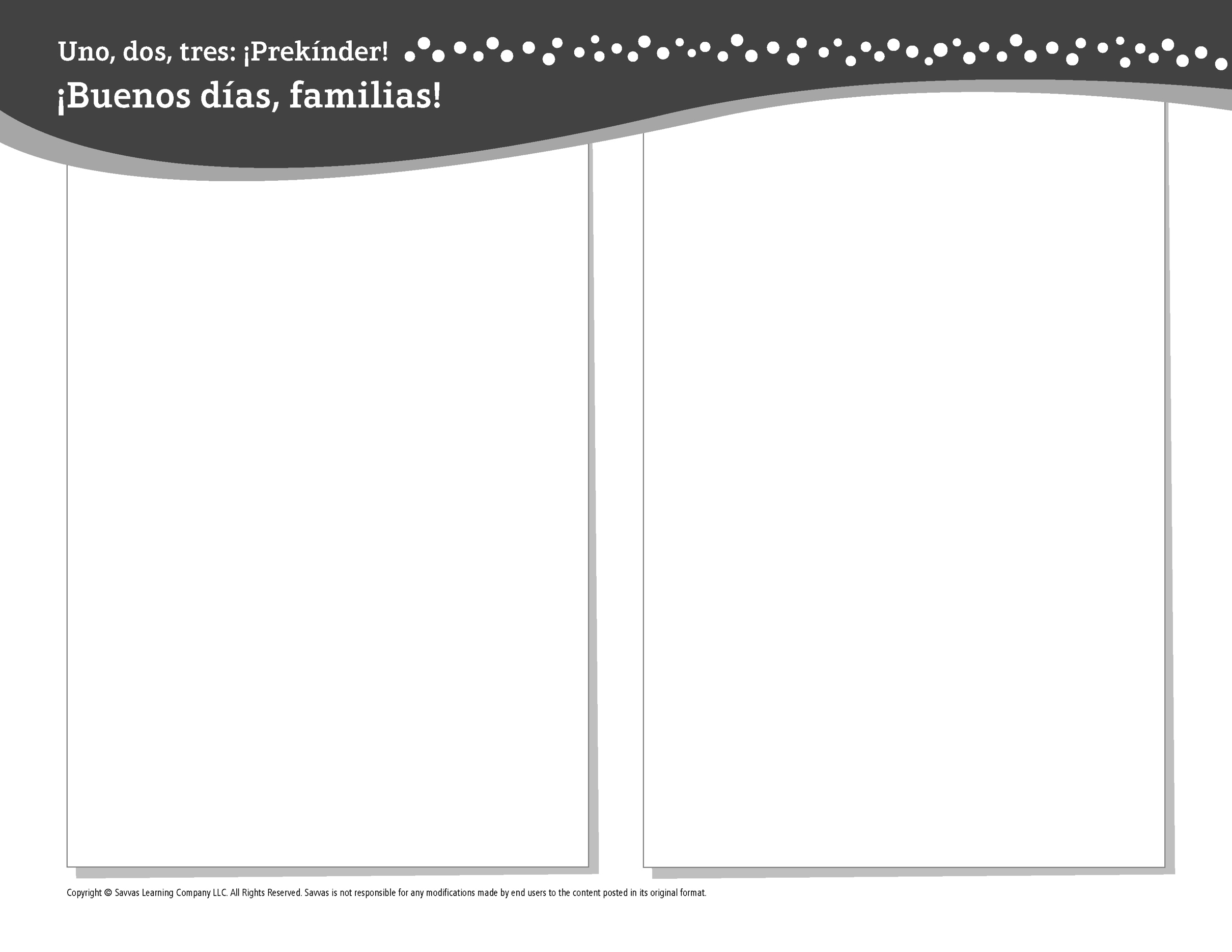 Esta semana estoy aprendiendo acerca de …cómo puedo cuidarmeAprendizaje social y emocional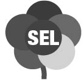 ¡Sé cómo tomar turnos!Conocimiento del alfabetoSsEstudios SocialesAlimentos, hogares y otras cosas que necesitan las personasSalud¡Puedo cuidarme!MatemáticasContar hasta diezLectoescrituraLeemos estos libros: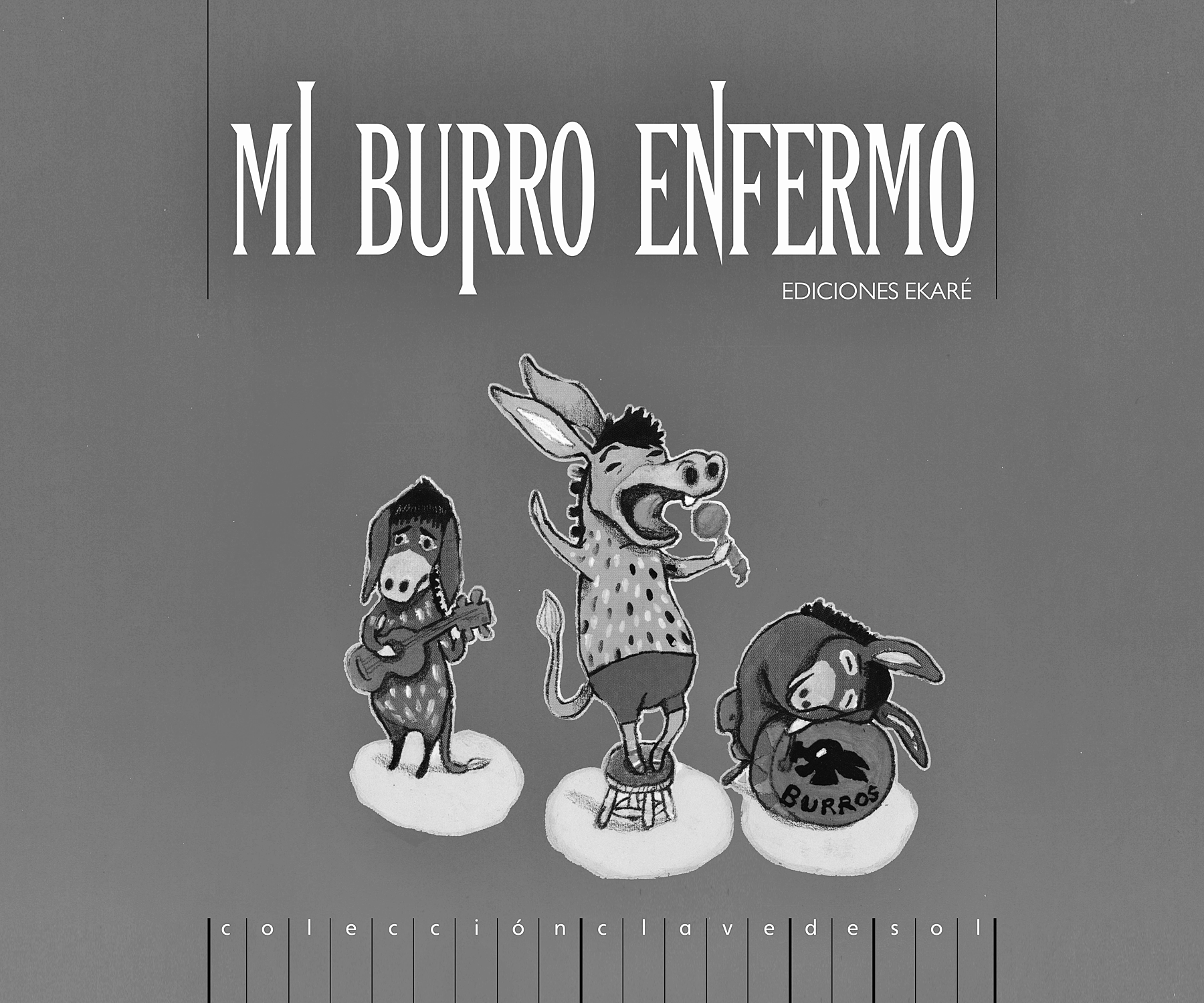 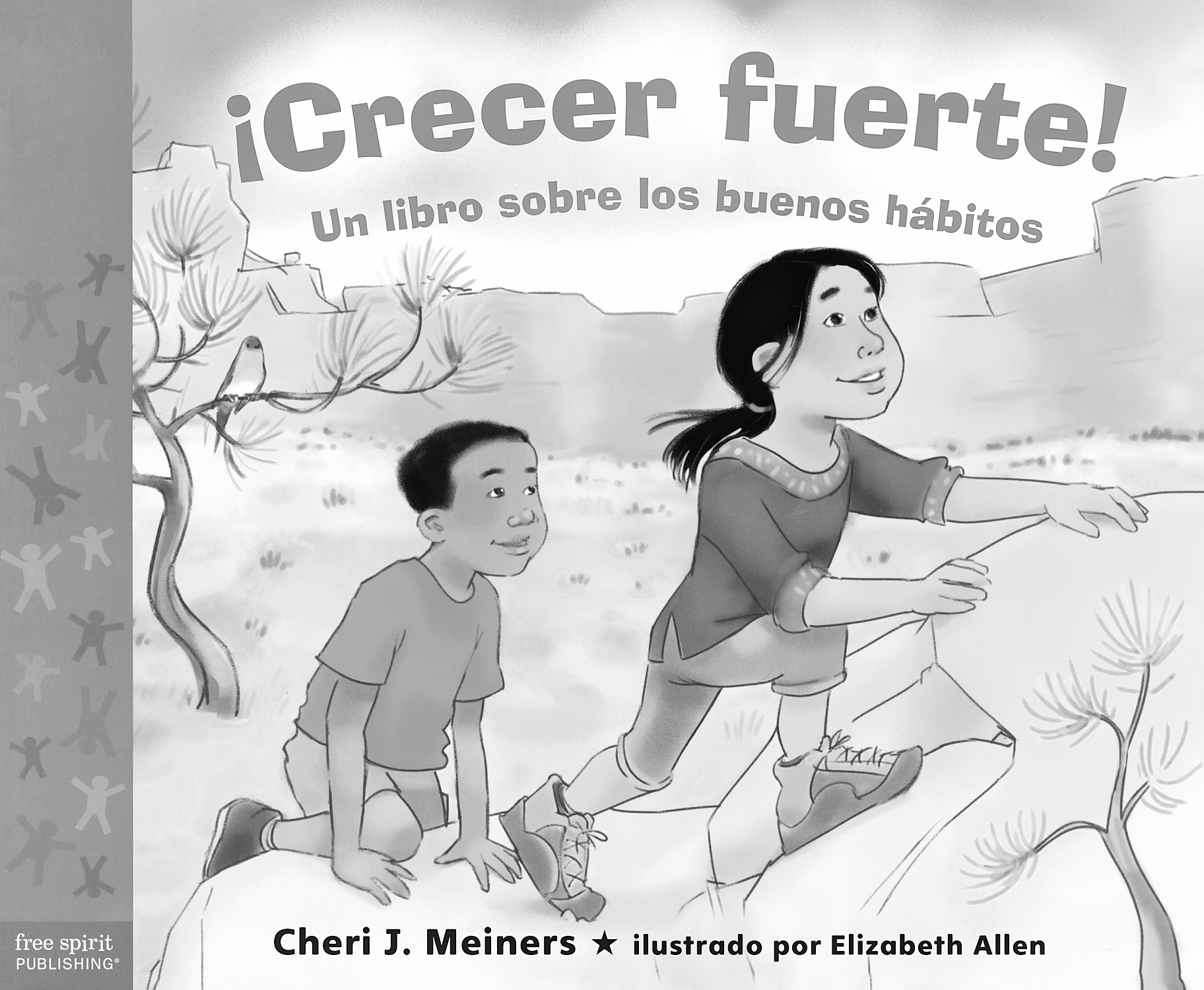 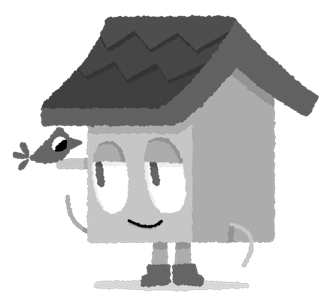 Mi burro enfermo (EKARÉ)¡Crecer fuerte! Un libro sobre los buenos hábitos (Savvas Learning Company)¡Intente lo siguiente!HACER•	Utilice notas adhesivas o trozos de papel y cinta adhesiva para rotular objetos de la cocina que comiencen con S.PREGUNTAR•	¿Tomaste turnos hoy? ¿Qué sientes cuando esperas?•	¿Cuántos dedos tienes en la mano? ¿Y en los pies?LEER•	Explore Unite for Literacy: ¿Cómo te mantienes sano? Luego pregunte: ¿Cuáles son algunas de las cosas que haces para mantenerte saludable y para cuidarte?•	Busque libros sobre cuidados y necesidades básicas, como Mi hermana mayor (Piñata Book) de Samuel Caraballo.JUGAR•	Use objetos pequeños para contar hasta diez y hacer grupos de diez.•	Busque juegos en SavvasRealize.com.CONECTARSE•	Puede hallar actividades que funcionen para su familia en SavvasRealize.com.•	¿Preguntas o comentarios? Por favor contácteme: